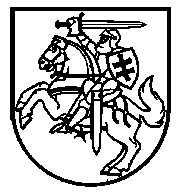 Lietuvos Respublikos VyriausybėnutarimasDėl LIETUVOS RESPUBLIKOS VYRIAUSYBĖS 2003 M. LAPKRIČIO 18 D. NUTARIMO NR. 1426 „DĖL VIDAUS REIKALŲ PAREIGŪNŲ REGISTRO ĮSTEIGIMO IR VIDAUS REIKALŲ PAREIGŪNŲ REGISTRO NUOSTATŲ PATVIRTINIMO“ PAKEITIMO2018 m. gruodžio 19 d. Nr. 1325VilniusLietuvos Respublikos Vyriausybė n u t a r i a:1.	Pakeisti Lietuvos Respublikos Vyriausybės 2003 m. lapkričio 18 d. nutarimą Nr. 1426 „Dėl Vidaus reikalų pareigūnų registro įsteigimo ir Vidaus reikalų pareigūnų registro nuostatų patvirtinimo“:1.1.	Pakeisti preambulę ir ją išdėstyti taip:„Vadovaudamasi Lietuvos Respublikos vidaus tarnybos statuto 81 straipsnio 3 dalimi ir Lietuvos Respublikos valstybės informacinių išteklių valdymo įstatymo 18 straipsnio 2 dalimi, Lietuvos Respublikos Vyriausybė nutaria:“1.2.	Pakeisti nurodytu nutarimu patvirtintus Vidaus reikalų pareigūnų registro nuostatus:1.2.1.	 Pakeisti 3 punktą ir jį išdėstyti taip:„3. Lietuvos Respublikos vidaus reikalų ministro valdymo srities vidaus tarnybos sistemos pareigūnų (toliau – pareigūnai) asmens duomenų tvarkymo tikslas – rinkti, kaupti, analizuoti ir teikti duomenis, kurių reikia vidaus tarnybai valdyti.“1.2.2.	Pakeisti 6 punktą ir jį išdėstyti taip: „6. Registras tvarkomas vadovaujantis 2016 m. balandžio 27 d. Europos Parlamento ir Tarybos reglamentu (ES) 2016/679 dėl fizinių asmenų apsaugos tvarkant asmens duomenis ir dėl laisvo tokių duomenų judėjimo ir kuriuo panaikinama Direktyva 95/46/EB (Bendrasis duomenų apsaugos reglamentas) (OL 2016 L 119, p. 1) (toliau – Reglamentas (ES) 2016/679), Lietuvos Respublikos valstybės informacinių išteklių valdymo įstatymu, Lietuvos Respublikos asmens duomenų teisinės apsaugos įstatymu, Lietuvos Respublikos vidaus tarnybos statutu, Nuostatais ir kitais teisės aktais, reguliuojančiais registrų veiklą.“1.2.3.	Pakeisti 8 punktą ir jį išdėstyti taip:„8. Registro valdytojas, Registro tvarkytojas ir Registre tvarkomų asmens duomenų valdytojas ir tvarkytojas yra Lietuvos Respublikos vidaus reikalų ministerija.“1.2.4.	 Pakeisti 9.1 papunktį ir jį išdėstyti taip:„9.1. Vidaus tarnybos statuto 4 straipsnio 1 dalyje nurodytos vidaus reikalų ministro valdymo srities statutinės įstaigos (toliau – vidaus reikalų įstaigos);“1.2.5.	Pakeisti 10 punktą ir jį išdėstyti taip:„10. Registro valdytojas:10.1. turi teisę iš kitų Registro tvarkytojų reikalauti, kad Registro duomenys būtų tvarkomi Nuostatų ir kitų teisės aktų, reguliuojančių registrų veiklą, nustatyta tvarka;10.2. turi kitų Valstybės informacinių išteklių valdymo įstatyme ir Nuostatuose nustatytų teisių ir pareigų.“1.2.6.	 Pakeisti 11.1 papunktį ir jį išdėstyti taip:„11.1. tvarko Registro duomenis, susijusius su šiais Registro objektais: Vidaus tarnybos statuto 4 straipsnio 1 dalyje nurodytų vidaus reikalų centrinių įstaigų vadovai ir jų pavaduotojai; pareigūnai, esantys Vidaus reikalų ministerijos kadrų rezerve ir einantys nestatutines pareigas Vidaus reikalų ministerijoje, vidaus reikalų įstaigoje arba kitoje valstybės institucijoje ar įstaigoje;“1.2.7.	Pripažinti netekusiu galios 11.8 papunktį.1.2.8.	Pakeisti 11.10 papunktį ir jį išdėstyti taip:„11.10. atlieka kitus Nuostatuose ir kituose teisės aktuose, reguliuojančiuose registrų veiklą, nustatytus veiksmus;“1.2.9.	Pakeisti 11.11 papunktį ir jį išdėstyti taip:„11.11. turi kitų Valstybės informacinių išteklių valdymo įstatyme, Nuostatuose ir kituose teisės aktuose, reguliuojančiuose registrų veiklą, nustatytų teisių ir pareigų.“1.2.10.	Papildyti 111 punktu:„111. Vidaus reikalų ministerija, kaip Registre tvarkomų asmens duomenų valdytojas, įgyvendina Reglamente (ES) 2016/679 nustatytas asmens duomenų valdytojo teises ir pareigas.“1.2.11.	Pakeisti 12.1.8 papunktį ir jį išdėstyti taip:„12.1.8. atlieka kitus Valstybės informacinių išteklių valdymo įstatyme, Nuostatuose ir kituose teisės aktuose, reguliuojančiuose registrų veiklą, nustatytus veiksmus.“1.2.12.	Pakeisti 12.2 papunktį ir jį išdėstyti taip:„12.2. Informatikos ir ryšių departamentas:12.2.1. rengia ir įgyvendina Registro techninių ir programinių priemonių kūrimo ir plėtros planus, investicinius projektus;12.2.2. užtikrina Registro sąveiką su kitais registrais;12.2.3. užtikrina Registro duomenų perdavimą automatiniu būdu elektroninių ryšių tinklais;12.2.4. užtikrina, kad Registras veiktų nepertraukiamai;12.2.5. suteikia Registrui tarnybinių stočių, Registro sąsajų su kitais registrais, duomenų kaupyklų ir vidaus reikalų telekomunikacinio tinklo išteklius ir vykdo jų techninę priežiūrą, užtikrina Registro techninės ir programinės įrangos, Registro duomenų bazės ir duomenų bazės archyvo priežiūrą;12.2.6. turi teisę teikti Registro valdytojui pasiūlymus dėl Registro veiklos tobulinimo;12.2.7. raštu informuoja Registro valdytoją apie įvykusius Registre tvarkomų asmens duomenų saugumo pažeidimus ne vėliau kaip per 24 valandas nuo šio pažeidimo paaiškėjimo; 12.2.8. atlieka kitus Valstybės informacinių išteklių valdymo įstatyme, Nuostatuose ir kituose teisės aktuose, reguliuojančiuose registrų veiklą, nustatytus veiksmus.“1.2.13.	Papildyti 121 punktu:„121. Nuostatų 12.1 ir 12.2 papunkčiuose nurodytos įstaigos, kaip asmens duomenų tvarkytojos, įgyvendina Reglamento (ES) 2016/679 28 straipsnio 3 dalyje ir kitas Nuostatuose nustatytas teises ir pareigas.“1.2.14.	Pakeisti 13.3 papunktį ir jį išdėstyti taip:„13.3. pareigūnų pareigybės (išskyrus įslaptintas pareigybes) (toliau – pareigybės);“1.2.15.	Pakeisti 13.4 papunktį ir jį išdėstyti taip:„13.4. pareigūnai (išskyrus įslaptintus pareigūnus).“1.2.16.	Pakeisti 18.4 papunktį ir jį išdėstyti taip:„18.4. grupė;“1.2.17.	 Pripažinti netekusiu galios 18.5 papunktį.1.2.18.	Pakeisti 18.6 papunktį ir jį išdėstyti taip:„18.6. pareigybę atitinkantis nekarinis pareigūno laipsnis (toliau – laipsnis);“1.2.19.	Pakeisti 18.14 papunktį ir jį išdėstyti taip:„18.14. pareigybės aprašyme nustatytas specialusis reikalavimas atitikti reikalavimus, būtinus išduodant leidimą dirbti ar susipažinti su įslaptinta informacija, ar reikalavimus, būtinus suteikiant teisę dirbti ar susipažinti su įslaptinta informacija, žymima slaptumo žyma „Riboto naudojimo“, įslaptintos informacijos slaptumo žyma.“1.2.20. Pakeisti 18.15 papunktį ir jį išdėstyti taip:„18.15. kiti pareigybės aprašyme nustatyti reikalavimai pareigūnui (tam tikro darbo patirtis, reikalavimas mokėti užsienio kalbą, kompiuterinio raštingumo reikalavimai, reikalavimas turėti tam tikros kategorijos vairuotojo pažymėjimą ir kita);“1.2.21. Pakeisti 19.20 papunktį ir jį išdėstyti taip:„19.20. duomenys apie laipsnį: vidaus tarnybos ar policijos laipsnio grandis, laipsnis, suteikimo data;“1.2.22.	 Pripažinti netekusiais galios 19.21 ir 19.22 papunkčius. 1.2.23.	Pakeisti 19.25 papunktį ir jį išdėstyti taip:„19.25. duomenys apie vidaus tarnybos trukmę: vidaus tarnybos trukmė (pareigūno amžius, pabaigos data);“1.2.24.	Pakeisti 19.27 papunktį ir jį išdėstyti taip:„19.27. užsienio kalba (-os), kurią (-ias) moka pareigūnas;“1.2.25.	Pakeisti 19.31 papunktį ir jį išdėstyti taip:„19.31. duomenys apie nelaimingą atsitikimą tarnyboje, nelaimingą atsitikimą pakeliui į tarnybą ar iš tarnybos, nelaimingą atsitikimą profesinio ar įvadinio mokymo metu: tyrimo išvada, duomenys apie tai, ar buvo išmokėta draudimo išmoka;“1.2.26.	Pakeisti 19.32 papunktį ir jį išdėstyti taip:„19.32. duomenys apie susižalojimą, sužalojimą, sveikatos sutrikdymą, mirtį: sveikatos sutrikdymo sunkumo laipsnis; išvada, ar pareigūno mirtis, susižalojimas, sužalojimas arba sveikatos sutrikdymas yra susijęs su tarnybinių pareigų atlikimu, jeigu tarnybinių pareigų atlikimas buvo susijęs su didesniu pavojumi ar didesne rizika pareigūno gyvybei ar sveikatai; išvada, ar pareigūnas mirė, susižalojo, buvo sužalotas arba jo sveikata buvo sutrikdyta atliekant tarnybines pareigas, jeigu tarnybinių pareigų atlikimas buvo susijęs su didesniu pavojumi ar didesne rizika pareigūno gyvybei ar sveikatai; išvada, ar pareigūno mirtis, jo sveikata sutrikdyta dėl tarnybinių pareigų atlikimo ar pareigūno statuso; duomenys apie kompensacijos išmokėjimą pareigūno mirties arba sveikatos sutrikdymo atvejais (kompensacijos rūšis ir dydis arba nuoroda, kad kompensacija nemokama pagal Vidaus tarnybos statuto 59 straipsnio 7 dalį);“1.2.27.	Pakeisti 19.38 papunktį ir jį išdėstyti taip:„19.38. duomenys apie leidimą pareigūnui dirbti kitą darbą pagal darbo sutartį: sprendimo išduoti leidimą pareigūnui dirbti kitą darbą pagal darbo sutartį numeris ir data, sprendimo neleisti pareigūnui dirbti kitą darbą pagal darbo sutartį numeris ir data, sprendimo atšaukti sprendimą dėl leidimo pareigūnui dirbti kitą darbą pagal darbo sutartį numeris ir data, sprendimo palikti galioti leidimą dirbti kitą darbą pagal darbo sutartį numeris ir data, darbas, kurį leidžiama dirbti;“1.2.28.	Pakeisti 19.39 papunktį ir jį išdėstyti taip:„19.39. duomenys apie turimą leidimą dirbti ar susipažinti su įslaptinta informacija: slaptumo žyma, leidimo numeris, išdavimo data, galiojimo terminas, panaikinimo data; duomenys apie suteiktą teisę dirbti ar susipažinti su įslaptinta informacija, žymima slaptumo žyma „Riboto naudojimo“: suteikimo data, panaikinimo data;“1.2.29.	Pakeisti 19.40 papunktį ir jį išdėstyti taip:„19.40. duomenys apie sudarytą stojimo į vidaus tarnybą sutartį: sutarties šalys, data, minimalus tarnybos terminas, sutarties pasibaigimo data ir priežastis.“1.2.30.	Papildyti 19.41 papunkčiu: „19.41. veido atvaizdas, kuris naudojamas tik tarnybiniam pažymėjimui užsakyti, į Registrą įrašomas ir saugomas tik iki tarnybinio pažymėjimo išrašymo Asmens dokumentų išrašymo centre prie Lietuvos Respublikos vidaus reikalų ministerijos dienos.“1.2.31.	Pakeisti 21.2 papunktį ir jį išdėstyti taip:„21.2. pareigybių grupių;“1.2.32.	Pripažinti netekusiu galios 21.3 papunktį.1.2.33.	Pakeisti 21.16 papunktį ir jį išdėstyti taip:„21.16. vertinimo išvadų;“1.2.34.	Pripažinti netekusiais galios 21.17 ir 21.18 papunkčius.1.2.35. Pakeisti 23.2 papunktį ir jį išdėstyti taip:„23.2. Asmens dokumentų išrašymo centras prie Lietuvos Respublikos vidaus reikalų ministerijos – teikia šiuos Nuostatų 19.8 papunktyje nurodytus duomenis: tarnybinio (-ių) pažymėjimo (-ų) numeris (-iai), išdavimo data, galiojimo data, lustinės kortelės numeris, atnaujintų sertifikatų duomenys; šiame papunktyje nurodyti duomenys Registro tvarkytojui – Vidaus reikalų ministerijai ar vidaus reikalų įstaigai – teikiami prijungties (angl. on-line) režimu.“1.2.36.	Pakeisti 24.4 papunktį ir jį išdėstyti taip:„24.4. vykdyti kitas Nuostatuose ir kituose teisės aktuose, reguliuojančiuose registrų veiklą, nustatytas pareigas.“1.2.37.	Pakeisti 33 punktą ir jį išdėstyti taip:„33. Registro duomenų bazėje pakeisti Registro duomenys tą pačią dieną automatiniu būdu perkeliami iš Registro duomenų bazės į Registro duomenų bazės archyvą, kuriame jie saugomi 45 metus nuo jų perkėlimo į Registro duomenų bazės archyvą dienos. Pasibaigus šiam saugojimo terminui, nurodyti duomenys sunaikinami automatiniu būdu.“1.2.38.	Pakeisti 37 punktą ir jį išdėstyti taip:„37. Išregistravus Registro objektą, Registro duomenys tą pačią dieną automatiniu būdu iš Registro duomenų bazės perkeliami į Registro duomenų bazės archyvą, kuriame jie saugomi 45 metus nuo jų perkėlimo į Registro duomenų bazės archyvą dienos. Pasibaigus šiam saugojimo terminui, nurodyti duomenys sunaikinami automatiniu būdu.“1.2.39.	Pakeisti 42 punkto antrąją pastraipą ir ją išdėstyti taip:„Vidaus reikalų ministerija ar vidaus reikalų įstaiga, per šio punkto pirmojoje pastraipoje nustatytą terminą negavusi Registro duomenų teikėjo patikslintų duomenų, informacijos, dokumentų ir (arba) jų kopijų arba motyvuoto atsisakymo juos tikslinti ir turėdama reikiamas aplinkybes patvirtinančius duomenis ir dokumentus, patikslina Registro duomenų teikėjo pateiktus netikslius duomenis ir apie tai elektroninių ryšių priemonėmis arba paštu praneša Registro duomenų teikėjui. Jeigu Vidaus reikalų ministerija ar vidaus reikalų įstaiga neturi reikiamas aplinkybes patvirtinančių duomenų ir dokumentų, o Registro duomenų teikėjas per šio punkto pirmojoje pastraipoje nustatytą terminą nepateikia patikslintų duomenų, informacijos, dokumentų ir (arba) jų kopijų arba motyvuoto atsisakymo juos tikslinti, Registro objekto registravimo ar Registro duomenų keitimo procedūra sustabdoma.“1.2.40.	Pakeisti 45 punktą ir jį išdėstyti taip:„45. Asmenų teisė susipažinti su Registre tvarkomais jų asmens duomenimis ir teisė reikalauti ištaisyti netikslius jų asmens duomenis įgyvendinama Reglamento (ES) 2016/679 nustatyta tvarka.“1.2.41.	Pakeisti 48.1 papunktį ir jį išdėstyti taip:„48.1. Lietuvos Respublikos gyventojų registro – Nuostatų 19.1, 19.2, 19.3, 19.5, 19.9, 19.10, 19.41 papunkčiuose nurodyti duomenys;“1.2.42.	Pakeisti 51 punktą ir jį išdėstyti taip:„51. Registro duomenis, vadovaudamosi Reglamentu (ES) 2016/679 ir Valstybės informacinių išteklių valdymo įstatymu, Nuostatų 53.1 ir 53.3 papunkčiuose nurodytiems Registro duomenų gavėjams teikia ir susijusiems registrams ir valstybės informacinėms sistemoms perduoda Vidaus reikalų ministerija ir vidaus reikalų įstaigos. Vidaus reikalų įstaigos šiame punkte nurodytiems Registro duomenų gavėjams teikia ir susijusiems registrams ir valstybės informacinėms sistemoms perduoda tik jų tvarkomus Registro duomenis.“1.2.43.	Pakeisti 58 punktą ir jį išdėstyti taip:„58. Fizinių asmenų asmens duomenys teikiami ir naudojami vadovaujantis Reglamentu (ES) 2016/679 ir Asmens duomenų teisinės apsaugos įstatymu.“1.2.44.	Pakeisti 62 punktą ir jį išdėstyti taip:„62. Registro duomenys į užsienio valstybes teikiami Reglamento (ES) 2016/679 ir Valstybės informacinių išteklių valdymo įstatymo nustatyta tvarka.“1.2.45.	Pakeisti 63 punktą ir jį išdėstyti taip:„63. Registro duomenų saugą nustato Registro valdytojo tvirtinami duomenų saugos nuostatai ir kiti saugos dokumentai, rengiami, derinami ir tvirtinami vadovaujantis Reglamento (ES) 2016/679, Bendrųjų elektroninės informacijos saugos reikalavimų aprašo ir Saugos dokumentų turinio gairių aprašo, patvirtintų Lietuvos Respublikos Vyriausybės 2013 m. liepos 24 d. nutarimu Nr. 716 „Dėl Bendrųjų elektroninės informacijos saugos reikalavimų aprašo, Saugos dokumentų turinio gairių aprašo ir Elektroninės informacijos, sudarančios valstybės informacinius išteklius, svarbos įvertinimo ir valstybės informacinių sistemų, registrų ir kitų informacinių sistemų klasifikavimo gairių aprašo patvirtinimo“, nustatyta tvarka.“1.2.46.	Pakeisti 65 punkto antrąją pastraipą ir ją išdėstyti taip:„Fizinių asmenų asmens duomenų saugumas užtikrinamas vadovaujantis Reglamentu (ES) 2016/679.“1.2.47.	Pakeisti 66 punktą ir jį išdėstyti taip: „66. Registro duomenų saugos programinės, techninės, organizacinės, administracinės ir kitokios priemonės nustatomos vadovaujantis Reglamentu (ES) 2016/679, Valstybės informacinių išteklių valdymo įstatymu, vidaus reikalų ministro tvirtinamais techniniais valstybės registrų (kadastrų), žinybinių registrų, valstybės informacinių sistemų ir kitų informacinių sistemų elektroninės informacijos saugos reikalavimais ir kitais duomenų saugą reguliuojančiais teisės aktais.“1.2.48.	Pakeisti 68 punktą ir jį išdėstyti taip:„68. Registras reorganizuojamas ir likviduojamas Valstybės informacinių išteklių valdymo įstatymo, kitų įstatymų ir Registrų steigimo, kūrimo, reorganizavimo ir likvidavimo tvarkos aprašo, patvirtinto Lietuvos Respublikos Vyriausybės 2012 m. liepos 18 d. nutarimu Nr. 881 „Dėl Registrų steigimo, kūrimo, reorganizavimo ir likvidavimo tvarkos aprašo patvirtinimo“, nustatyta tvarka.“2. Šio nutarimo 1.1, 1.2.1, 1.2.4, 1.2.6, 1.2.18, 1.2.21, 1.2.26, 1.2.27 ir 1.2.29 papunkčiai įsigalioja 2019 m. sausio 1 d.Ministras Pirmininkas	Saulius SkvernelisVidaus reikalų ministras	 Eimutis Misiūnas